KS3 students are expected to complete 20-30 minutes homework per subject a week. KS4 students are expected to complete 40-50 minutes homework per subject a week. Year 11 students are expected to complete 2-3 hours of revision and homework a night.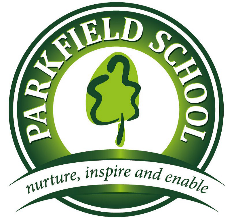 Secondary  Homework Plan Spring 2Why do we set homework?It can inform parents about work going on in at school;  It can further stimulate enthusiasm for learning;  It takes advantage of the home environment and resources that may be availableIt builds good opportunities for one to one adult time;  It can be a great source for gathering topic information to share with all the children;  It consolidates and reinforces learningIt can extend learningIt is a great opportunity to improve key skills such as times tables, doubling facts, addition sums, spellings, handwritingIt helps to foster good habits of organisation and self-discipline in preparation for the demands of GCSE examinations.SubjectYear GroupWeek 1Week 2Week 2Week 3Week 4Week 4Week 5Science7Topic – Forces, Speed and PressureFind definitions of keywords given on homework sheetTopic – Forces, Speed and PressureResearch information on streamliningTopic – Forces, Speed and PressureResearch information on streamliningTopic – Forces, Speed and PressureComplete poster on streamliningTopic – Forces, Speed and PressureDraw three different diagrams showing the forces and label themTopic – Forces, Speed and PressureDraw three different diagrams showing the forces and label themTopic – Forces, Speed and PressureComplete one of the extension(‘side dishes’) tasksScience8Topic – Chemical ReactionsFind chemical formulas of compounds given on homework sheetTopic – Chemical ReactionsResearch the reactivity series and displacement reactionsTopic – Chemical ReactionsResearch the reactivity series and displacement reactionsTopic – Chemical ReactionComplete poster on reactivity seriesTopic – Chemical Reactions Find out who Lavoisier was and write short magazine article about himTopic – Chemical Reactions Find out who Lavoisier was and write short magazine article about himTopic – Chemical ReactionsComplete one of the extension (‘side dishes’) tasksScience9Topic Biology Cells and OrganisationComplete assignment set on Seneca learning Topic Biology Cells and OrganisationComplete assignment set on Seneca learningTopic Biology Cells and OrganisationComplete assignment set on Seneca learningTopic Biology Cells and OrganisationComplete assignment set on Seneca learningTopic Biology Cells and OrganisationComplete assignment set on Seneca learningTopic Biology Cells and OrganisationComplete assignment set on Seneca learningTopic Biology Cells and OrganisationComplete assignment set on Seneca learningScience10Topic - WavesComplete assignment set on Seneca LearningTopic – WavesComplete assignment set on Seneca LearningTopic – WavesComplete assignment set on Seneca LearningTopic- WavesComplete assignment set on Seneca LearningTopic – Chemical ChangesComplete assignment on Seneca LearningTopic – Chemical ChangesComplete assignment on Seneca LearningTopic – Chemical ChangesComplete assignment on Seneca LearningMaths7Topic – Ratio and ProportionHegarty homework due every Tuesday. Topic – Ratio and ProportionHegarty homework due every Tuesday.Topic – Ratio and ProportionHegarty homework due every Tuesday.Topic – Ratio and ProportionHegarty homework due every Tuesday. End of Unit test -13 MarchTopic – Lines and Angles
Hegarty homework due every Tuesday. Topic – Lines and Angles
Hegarty homework due every Tuesday. Topic – Lines and Angles
Hegarty homework due every Tuesday. End of Unit test -02 MayMaths8Topic – All calculations with Fractions Hegarty homework due every Tuesday. Topic – All calculations with Fractions Hegarty homework due every Tuesday. Topic – All calculations with Fractions Hegarty homework due every Tuesday. Topic – All calculations with Fractions Hegarty homework due every Tuesday. End of Unit test -14 MarchTopic – Straight Line graphs (Y=mx+c)Hegarty homework due every Tuesday. Topic – Straight Line graphs (Y=mx+c)Hegarty homework due every Tuesday. Topic – Straight Line graphs (Y=mx+c)Hegarty homework due every Tuesday. End of Unit test -13 MarchMaths9Topic – Perimeter Area and VolumeHegarty homework due every Tuesday. Topic – Perimeter Area and VolumeHegarty homework due every Tuesday. Topic – Perimeter Area and VolumeHegarty homework due every Tuesday. Topic – Perimeter Area and VolumeHegarty homework due every Tuesday. Topic – Perimeter Area and VolumeHegarty homework due every Tuesday. Topic – Perimeter Area and VolumeHegarty homework due every Tuesday. Topic – Perimeter Area and VolumeHegarty homework due every Tuesday. End of Unit test -29 MarchMaths10Topic – Further Statistics (Processing and Representing data)Hegarty homework due every Tuesday. Topic – Further Statistics (Processing and Representing data)Hegarty homework due every Tuesday. Topic – Further Statistics (Processing and Representing data)Hegarty homework due every Tuesday. Topic – Further Statistics (Processing and Representing data)Hegarty homework due every Tuesday. End of Unit test – 15 MarchTopic – Equations and GraphsHegarty homework due every Tuesday. Topic – Equations and GraphsHegarty homework due every Tuesday. Topic – Equations and GraphsHegarty homework due every Tuesday. End of Unit test – 5 AprilEnglish7Language & Punctuation worksheetLanguage & Punctuation worksheetLanguage & Punctuation worksheetRevision for Poetry testLanguage & Punctuation worksheetLanguage & Punctuation worksheetEnd of unit revisionEnglish8Language & Punctuation worksheetLanguage & Punctuation worksheetLanguage & Punctuation worksheetRevision for informal testLanguage & Punctuation worksheetLanguage & Punctuation worksheetEnd of unit revisionEnglish9Macbeth scene 1 worksheetMacbeth scene 2 worksheetMacbeth scene 2 worksheetMacbeth revisionMacbeth scene 3 worksheetMacbeth scene 3 worksheetMacbeth scene 4 worksheetEnglish10Conflict Poetry worksheetConflict Poetry revisionConflict Poetry revisionConflict Poetry worksheetConflict Poetry worksheetConflict Poetry worksheetConflict Poetry revisionCompSci7Homework Booklets issued from February Half Term.  Pupils have 6 weeks to completeHomework Booklets issued from February Half Term.  Pupils have 6 weeks to completeHomework Booklets issued from February Half Term.  Pupils have 6 weeks to completeHomework Booklets issued from February Half Term.  Pupils have 6 weeks to completeHomework Booklets issued from February Half Term.  Pupils have 6 weeks to completeHomework Booklets issued from February Half Term.  Pupils have 6 weeks to completeHomework Booklets issued from February Half Term.  Pupils have 6 weeks to completeCompSci8Homework Booklets issued from February Half Term.  Pupils have 6 weeks to completeHomework Booklets issued from February Half Term.  Pupils have 6 weeks to completeHomework Booklets issued from February Half Term.  Pupils have 6 weeks to completeHomework Booklets issued from February Half Term.  Pupils have 6 weeks to completeHomework Booklets issued from February Half Term.  Pupils have 6 weeks to completeHomework Booklets issued from February Half Term.  Pupils have 6 weeks to completeHomework Booklets issued from February Half Term.  Pupils have 6 weeks to completeCompSciGCSE ComputingProgramming Project support work set on OneNoteProgramming Project support work set on OneNoteProgramming Project support work set on OneNoteProgramming Project support work set on OneNoteProgramming Project support work set on OneNoteProgramming Project support work set on OneNoteProgramming Project support work set on OneNoteTechnology7Create a mood board based the mini monsters design brief – create an a4 mood board that reflects the mood and theme of your project.  Filling the page with inspiration imagery and some key words / colour swatches too. Specification for your product you are going to design and make – complete the activity sheet. Outline the needs and wants of your user carefully ready for the design process. Specification for your product you are going to design and make – complete the activity sheet. Outline the needs and wants of your user carefully ready for the design process. Complete a detailed final design of your idea you plan to make, include; a clear drawing (front, back, side – zoomed in as necessary), labels to state features, annotation to fully describe the design – colour maybe added once everything else is complete.  Designer research page; create a page based on either a designer from the choice below or find your own. Anna Chambers plush toys Dan Goodsell plush toys Jelly Cat Designer research page; create a page based on either a designer from the choice below or find your own. Anna Chambers plush toys Dan Goodsell plush toys Jelly Cat Written evaluation to reflect on skills and the final outcome. Technology8Create a mood board based the fabric containers design brief – create an a4 mood board that reflects the mood and theme of your project.  Filling the page with inspiration imagery; colours, fabrics, theme, decoration, fastening ideas, existing fabric containers, imagery of something you wish to contain (within 30 x 30cm maximum of size).Specification for your product you are going to design and make – complete the activity sheet. Outline the needs and wants of your user carefully ready for the design process.Specification for your product you are going to design and make – complete the activity sheet. Outline the needs and wants of your user carefully ready for the design process.Complete a detailed final design of your idea you plan to make, include; a clear drawing (front, back, side – zoomed in as necessary), labels to state features, annotation to fully describe the design – colour maybe added once everything else is complete.  Designer research page; create a page based on either a designer from the choice below or find your own. Cath kidsonAddidas / Nike / Hollister Remember the products you choose from the designer must be relevant to a fabric container. Designer research page; create a page based on either a designer from the choice below or find your own. Cath kidsonAddidas / Nike / Hollister Remember the products you choose from the designer must be relevant to a fabric container. Written evaluation to reflect on skills and the final outcome.Technology10Exam questioning linking to learning in lesson.To create a crib sheet based on practical learning skills in lesson. To create a crib sheet based on practical learning skills in lesson. Exam questioning linking to learning in lesson. To create a crib sheet based on practical learning skills in lesson. To create a crib sheet based on practical learning skills in lesson. Research based task. Technology11Exam questioning linking to learning in lessonTo create a crib sheet based on practical learning skills in lesson.To create a crib sheet based on practical learning skills in lesson.Revision. NEA completion – using feedback to complete any outstanding areas. NEA completion – using feedback to complete any outstanding areas. Art7Artist research page on Andre DerainArtist research page on Andre DerainArtist research on Georges SeuratArtist research on Georges SeuratArtist research on Georges SeuratEvaluationEvaluationArt8Artist research page on Jasper JohnsArtist research page on Jasper JohnsArtist research on Andy WarholArtist research on Andy WarholArtist research on Andy WarholEvaluationEvaluationArt9&10Preparation for new project, Journeys, artist research‘’Brown Book Thursday’’ – a piece of observation drawing work, from the list, every two-week rotationPreparation for new project, Journeys, artist research‘’Brown Book Thursday’’ – a piece of observation drawing work, from the list, every two-week rotation‘’Brown Book Thursday’’ – a piece of observation drawing work, from the list, every two-week rotation‘’Brown Book Thursday’’ – a piece of observation drawing work, from the list, every two-week rotation‘’Brown Book Thursday’’ – a piece of observation drawing work, from the list, every two-week rotationindependent project work - Journeysindependent project work - JourneysGeography7Topic Weather.Cloud Diary Project which will end with a summary/poster of data collected.Pupils will be given a kit with which to record the cloud type twice a week. Continue to record cloudsLearn for a 10 question test on weather class work. Use your knowledge organiser.Continue to record cloudsLearn for a 10 question test on weather class work. Use your knowledge organiser.Continue to record cloudsContinue to record cloudsLearn for the end of unit test. Use your knowledge organiser.Continue to record cloudsLearn for the end of unit test. Use your knowledge organiser.Bring in completed cloud diaries with a summary of the data, for example, are there particular types you have seen more than others? This can be extended to a poster.Geography8Topic GlobalisationGlobalisation Project.  This will end in a poster from data collected.To find out where your clothes come from.  This can be found on clothing labels. To find out where your food comes from, using a week’s mealsTo find out where your food comes from, using a week’s mealsLearn for a 10 question test on class work.  Use your knowledge organiser.Learn for the end of unit test. Use your knowledge organiser.Learn for the end of unit test. Use your knowledge organiser.Bring in a poster showing the clearly the countries of the world which make you a global citizen, using the homework information.Geography9Topic HazardsResearch tectonic hazards, finding examples and data.Exam question will be given.  Class work and knowledge organisers can be used to support.Exam question will be given.  Class work and knowledge organisers can be used to support.Revision from the Knowledge Organiser for a ten question test.Exam question will be given.  Class work and knowledge organisers can be used to support.Exam question will be given.  Class work and knowledge organisers can be used to support.Further research on our case study, earthquakes in Chile. Geography10Topic Rio: Research facts about Rio and it’s development.i.e. the richer and poorer areas.Exam question will be given. Class work and knowledge organisers can be used to support.Exam question will be given. Class work and knowledge organisers can be used to support.Revision from the Knowledge Organiser for a ten question test.Exam question will be given.  Class work and knowledge organisers can be used to support.Exam question will be given.  Class work and knowledge organisers can be used to support.Further research on our case study, Economic development in Rio11Topic FieldworkRevise Coasts in preparation for our fieldwork at Hengistbury Head and the management of a protected area. Revise Urban Geography in preparation for our fieldwork at Swanage looking at the impact of tourism on a coastal town.Revise Urban Geography in preparation for our fieldwork at Swanage looking at the impact of tourism on a coastal town.Write up of fieldwork will be set as neededWrite up of fieldwork will be set as neededWrite up of fieldwork will be set as neededWrite up of fieldwork will be set as neededHistory7To what extent was Elizabeth 1’s reign a ‘golden age’?What was life like in Tudor England?Different social groups.What was life like in Tudor England?Life for the rich.What was life like in Tudor England?Life for the rich.What was life like in Tudor England?Life for the poor.What was life like in Tudor England?Health & medicine.What was life like in Tudor England?Health & medicine.What was life like in Tudor England?Crime & punishment.History8How did living conditions affect the hunt for Jack the Ripper?The Industrial Revolution projectSelect and complete a task from the language or visual row.The Industrial Revolution projectSelect and complete a task from the maths/logic or moving row.The Industrial Revolution projectSelect and complete a task from the maths/logic or moving row.The Industrial Revolution projectSelect and complete a task from the visual or musical row.The Industrial Revolution projectSelect and complete a task from the moving/making or individual row.The Industrial Revolution projectSelect and complete a task from the moving/making or individual row.The Industrial Revolution projectSelect a final task from the analyse, create or evaluate column.History9What was it like to live though WW2Who do you think you are?Select a relative or an individual involved in WWII to research. Conduct interviews.Who do you think you are?Using books and the Internet, research detail on the military regiment or civilian job.Who do you think you are?Using books and the Internet, research detail on the military regiment or civilian job.Who do you think you are?As week 3.Who do you think you are?Use the information gathered to plan your report, remember to include pictures and diagrams to support the text.Who do you think you are?Use the information gathered to plan your report, remember to include pictures and diagrams to support the text.Who do you think you are?Write or type your report ready for presentation.Work must be your own.History10Germany, 1890- 19451. Use knowledge organiser to learn key dates/ events/ people.2. Create a cue card to summarise the content studied in lesson.1. Use knowledge organiser to learn key dates/ events/ people.2. Create a cue card to summarise the content studied in lesson.1. Use knowledge organiser to learn key dates/ events/ people.2. Create a cue card to summarise the content studied in lesson.1. Use knowledge organiser to learn key dates/ events/ people.2. Create a cue card to summarise the content studied in lesson.1. Use knowledge organiser to learn key dates/ events/ people.2. Create a cue card to summarise the content studied in lesson.1. Use knowledge organiser to learn key dates/ events/ people.2. Create a cue card to summarise the content studied in lesson.1. Use knowledge organiser to learn key dates/ events/ people.2. Create a cue card to summarise the content studied in lesson.History11Conflict & tension, 1918- 19391. Use knowledge organiser to learn key dates/ events/ people.2. Create a cue card to summarise the content studied in lesson.1. Use knowledge organiser to learn key dates/ events/ people.2. Create a cue card to summarise the content studied in lesson.1. Use knowledge organiser to learn key dates/ events/ people.2. Create a cue card to summarise the content studied in lesson.1. Use knowledge organiser to learn key dates/ events/ people.2. Create a cue card to summarise the content studied in lesson.1. Use knowledge organiser to learn key dates/ events/ people.2. Create a cue card to summarise the content studied in lesson.1. Use knowledge organiser to learn key dates/ events/ people.2. Create a cue card to summarise the content studied in lesson.1. Use knowledge organiser to learn key dates/ events/ people.2. Create a cue card to summarise the content studied in lesson.